KONICA MINOLTAI. ODBĚRATELMoravskoslezské inovační centr um Ostrava, a. s.Sídlo: Technologická 372/2,70800 Ostrava ■ Porubá DIČ/IČ: CZ25379631 / 25379631Korespondenční adresa: Technologická 372/2, 70800, Ostrava - PorubáOdpovědná osoba:	Mgr. Pavel Csank, Předseda představenstvaKontaktní osoba: xxxxxxxxx Email: xxxxxxxTel: xxxxxxxxxSMLOUVA O NÁJMU A POSKYTOVÁNÍ SLUŽEBČíslo smlouvy: 14241272, číslo zákazníka: Z030464000II. DODAVATELKonica Minolta Business Solutions Czech, spol. s r.o.Sídlo: Žarošická 13,62800 Brno DIČ/IČ: CZ00176150 / 00176150Zapsáno v obchodním rejstříku vedeným Krajským soudem v Brně oddíl C, vložka 21999Bankovní spojení:xxxxxxxxxx Citibank EuropeIBAN: CZ25 2600 0000 0025 5046 0107 Odpovědná osoba: xxxxxxxxxx, obchodní ředitel oblastiKontaktní osoba: xxxxxxxxEmail: xxxxxxxxxxTel: + (420) xxxxxxxxxxxIII. PŘEDMĚT SMLOUVYTouto smlouvou dodavatel a odběratel sjednává nájem a poskytování služeb v rozsahu a za podmínek stanovených ve smlouvě.a) PodmínkyDoba trvání smlouvy: 48 měsíců	Frekvence plateb: Měsíčně	Zúčtovací období: ČtvrtletněStránková službab) Konfigurace zařízeníNázev	bizhub C300Í	Objednací číslo: AA2K021Základní	Rychlost 30 str/min černobíle i barevně. Standardně obsahuje: 2 kazety na papír (2x 500 listů), ruční vstup, duplex, řadič, 8 GB RAM, SSD 250vybavení	GB, Gigabit ethernet, CMYK vývojnice a fotoválce, DVD s ovladači a návodemPříslušenství:c) Specifikace služebSmluvní strany se dohodly, že dodavatel bude poskytovat servisní služby a dodávky spotřebního materiálu pro tiskové zařízení uvedené v ödst. III. Předmět smlouvy b) Konfigurace zařízení.Základní doba reakce pro poskytování servisních služeb je 16 hodin, pro dodávky spotřebního materiálu 24 hodin, a to v pracovních dnech od 8:00-16:00 hod. Pokud je smluvně sjednána jiná doba reakce, řidl se doba reakce dle tohoto individuálního ujednání, které je nedílnou součástí této smlouvy. V případě, že je součástí dodávky SW řešení, platí pro servisní služby SW řešení smluvní podmínky uvedené v samostatné příloze této smlouvy.Objednané služby jednorázové:SMLOUVA O NÁJMU A POSKYTOVÁNÍ SLUŽEB, číslo smlouvy 14241272 v1, strana 1/8*103**14241272**3*Objednané služby periodické:IV. PLATEBNÍ PODMÍNKYZpůsob platby: Platba bankovním převodemSplatnost jednorázových plateb: 10DNI	Splatnost periodických plateb: 10DNIVšechny uvedené ceny na smlouvě jsou bez DPH, není-li uvedeno jinak. Kupující je povinen zaplatit k cenám rovněž DPH v aktuální sazbě.MÍSTO UMÍSTĚNÍ / REALIZACE SLUŽEB, ODPOVĚDNÉ KONTAKTNÍ OSOBYa) Místo umístění / instalace zařízeníNázev:	Moravskoslezské inovační centr um Ostrava, a. s.Ulice, č.p.: Budova VIVA, Technologická 376/5
Město:	Ostrava ■ Porubá, 70800Umístění / Kancelář:Doba převzetí (od - do / mimo):b) Odpovědná kontaktní osoba Odběratele k zařízeníZa poskytnutí údajů o technických podmínkách instalace a provozu zařízení za odběratele odpovídá: Jméno:xxxxxxxTelefon:	+(420)xxxxxxxxxxEmail: xxxxxxxxxOSTATNÍ UJEDNÁNÍ- Dodavatel se zavazuje dodat a nainstalovat zařízení Odběrateli do 28.2.2022, což bude stvrzeno podpisem protokolu o instalaci a zaškolení. Ode dne dodání
předmětu smlouvy bude plynout doba pronájmu zařízení. Odběratel je povinen platit za služby dle této smlouvy až od okamžiku převzetí předmětu smlouvy.ZÁVĚREČNÉ PROHLÁŠENÍ A PODPISYPráva a povinnosti stran se řídí touto smlouvou, k ní připojenými obchodními podmínkami a dalšími přílohami, na které se smlouva nebo obchodní podmínky odvolávají. Strany prohlašují, že se seznámily se smlouvou, obchodními podmínkami a dalšími přílohami, ke kterým nemají žádné výhrady a na důkaz jejich akceptace připojují osoby oprávněné za strany jednat své vlastnoruční podpisy.Dne 9.9.2021Dne.Digitálně podepsal xxxxxxxxxx Datum: 2021.09.08 16:52:39+02'00'xxxxxxxxx - obchodní ředitel
Konica Minolta Business Solutions Czech, spot s r.o.ISMLOUVA O NÁJMU A POSKYTOVÁNI SLUŽEB, číslo smlouvy 14241272 v1, strana 2/8Obchodní podmínky SMLOUVA OObecná ustanoveniTyto obchodní podmínky (dále jen ‘OP’) upravují smluvní vztahy mezi obchodní společností Konica Minolta Business
Solutions Czech, spol. s r.o. se sídlem Žarošická 13, 628 00 Brno, IČ 00176150 (dále jen "dodavatel") a odběratelem ze
SMLOUVY O NÁJMU A POSKYTOVÁNÍ SLUŽEB (dále jen "smlouva"), ke které jsou připojeny.Práva a povinnosti stran při plnění závazků vzniklých ze smlouvy se řídi obsahem smlouvy, OP a dalších příloh a
dokumentů, na které se smlouva nebo ÖP odvolávají.Strany prohlašují, že OP v tomto znění obdržely a s těmito se seznámily před podpisem smlouvy.Práva a povinnosti dodavateleZařízeni je po četou dobu trvání smlouvy vlastnictvím dodavatele.Dodavatel se zavazuje, že odběrateli předá poskytované zařízení s příslušenstvím, softwarové aplikace či řešenívčetně dohodnuté	implementace (dále jen předmět smlouvy) do užívání v řádném,	stavu. Pokud y rámci implementacedochází na pokyn odběratele k nakládání s osobními údaji ve smyslu čl .28 NAŘÍZENÍ EVROPSKÉHO PARLAMENTU Ä
RADY (EU) 2016/679, řídí se takové zpracování Dodatkem o nakládali s osobními údaji, který je dostupný zde:
https://www.konicaminolta.cz/cs/DPAdodatek. Při předání předmětu smlouvy odběrateli dodavatel sepíše protokol o
instalaci a zaškolení, ve kterém se mimo jiné uvede identifikace předmětu smlouvy (výrobním číslem, licenčním číslem
apod.) a případně počáteční stav jeho počítadel.Dodavatel si vyhrazuje právo na změnu ujednaného termínu předání předmětu smlouvy jeho prodloužením z důvodu
nedostupnosti zboží či kapacit. V takovém případě není dodavatel v prodlení se plněním svého závazku.Užívací práva k software jsou stanovena ve Standardních licenčních podmínkách dodavatele a v případě dodání
software jsou přílohou smlouvy.Dodavatel se	zavazuje zajistit	fungování	předmětu smlouvy a poskytovat pro	odběratele služby specifikované	vesmlouvě, zejména	údržbu a opravy	předmětu	smlouvy včetně dodávky náhradních dílů	a dodávky spotřebního materiálu	vrozsahu odpovídajícím počtu výtisků dohodnutému ve smlouvě nebo uhrazených při vyrovnání. Předmětem smlouvy není
poskytování rozmnožovacích služeb ve smyslu Autorského zákona.Dodavatel je oprávněn určit termíny dodávek materiálu odběrateli v závislosti na dohodnutém minimálním počtu výtisků
uvedeném ve smlouvě a s ohledem na minimální manipulační množství (např. u papíru A4 je 2500 listů). Na dodávky
materiálu se nevztahují doby reakce a dostupnost servisu specifikované ve smlouvě.Dodavatel má právo odmítnout provedení servisních výkonů, jestliže umístění zařízení specifikované v předmětu
smlouvy provedení těchto výkonů znemožňuje.Dodavatel neodpovídá za škodu ani	ušlý	zisk, která odběrateli nebo	jeho právnímu nástupci	vznikla	zejménapůsobením vyšší	mod, zvýšením	provozních	nákladů, přerušením provozu, ztrátou	výkonu zařízení specifikovaném	vpředmětu smlouvy a dalších podobných příčin, které dodavatel nezavinil. Odběratel není oprávněn požadovat od
dodavatele ani náhradu spotřebního materiäu včetne papíru.Dodavatel poskytuje odběrateli záruku na předmět smlouvy v souladu se zákonnými záručními podmínkami, neni-li ve
smlouvě dohodnuto jinak.V případě vrácení zařízení včetně pevného disku nebo paměťové karty (HDD/SD) dochází k nakládáni s HDD/SD vesmyslu čl.28 NAŘÍZENÍ EVROPSKÉHO PARLAMENTU A RADY (EU) 2016/679,	a takové zpracování se	řídí Dodatkem onakládáni s osobními údaji, který je dostupný zde: https://www.konicaminolta.cz/cs/DPAdodatekPráva a povinnosti odběrateleOdběratel se zavazuje a odpovídá plně za _ zajištění odpovídajících prostor k provozu předmětu smlouvy. Před instalacípředmětu smlouvy je odběratel povinen na	svůj	náklad zařídit úpravy nutné	pro správné zapojení a	provoz	předmětusmlouvy (např elektrické a datové zásuvky) v souladu splatnými ČSN a technickými podmínkami dodavatele. Škody
vzniklé nesplněním této povinnosti jdou plné k tíži odběratele.Odběratel se zavazuje převzít předmět smlouvy od dodavatele na smluveném místě a ve smluveném terminu. Zjevnouporušenost nebo	neúplnost	dodaného předmětu	smlouvy	je odběratel	povinen ihned	po jeho převzetí oznámit	písemnédodavateli (vyznačit do dodacího listu, sepsat o ni zápis s pracovníkem přepravce), jinak je dodávka považována za
bezvadnou. Samotné fyzické převzetí předmětu smlouvy odběratelem má stejné účinky jako sepsání takového protokolu.
Převzetím předmětu smlouvy přechází na odběratele odpovědnost za škody vzniklé na předmětu smlouvy vč. porušeni
autorských práv k software a v případě jejich vzniku je povinen uhradit vzniklou škodu dodavateli a dalším poškozeným.Odběratel se	zavazuje	užívat předmět smlouvy jako	řádný hospodář v souladu	s návodem k obsluze, s nímž bylseznámen a provádět obslužné činnosti v	něm	specifikované (např. výměna	tonerů). Odběratel není	oprávněn	předmětsmlouvy prodat,	zastavit,	pronajmout či jinak	předat	do užívání	třetí osobě bez předchozího písemného	souhlasudodavatele. Zároveň není odběratel oprávněn	provádět žádné úpravy	na předmětu	smlouvy	bez předchozího písemnéhosouhlasu dodavatele.Odběratel se zavazuje předem písemně	dodavatele upozornit na změnu v	umístění	zařízení specifikovaného vpředmětu smlouvy. Připadlé	náklady spojené se	změnou	stanoviště a	novou instalací	hradí odběratel. Dojde-li k	závadámpři přemístění	bez technického	zjištění (součinnosti) pracovníka	dodavatele, jdou náklady	na odstranění těchto závad ktíži odběratele.Odběratel se zavazuje při	provozu zařízení specifikovaném v předmětu smlouvy	používat výhradně dodavatelemposkytnuté spolřební	materiály (např.	tonety	foto válce,	apod.)	a dodavatelem poskytnutý nebo	doporučený papír.Dodavatelem poskytnutý spotřební materiál, případně papír, jehož cena je zahrnuta v celkové ceně za stranu, je odběratel
oprávněn používat pouze na zařízeni, na které sevztahuje tato smlouva. Použitím spotřebního materiálu v zařízeni
přechází jeho vlastnictví na odběratele. Dodavatel je výrobcem elektrozařízení ve smyslu § 3 odst. 1 písm. m) zákona č.
542/2020 Šb., o výrobcích s ukončenou	životností	(dále jen	„ZVUŽ"),	a	je osobou, na kterou se na základě § 67 odst. 5ZVUŽ vztahuji	(coby na osobu,	která provádí přípravu odpadních	elektrozařízení	k opětovnému použití a uvádí výrobek dooběhu) povinnosti výrobce elektrozařízení pode ZVUŽ a/nebo dstributorem, který má na základě § 10 ZVUŽ práva a
povinnosti výrobce elektrozařízení stanovené ZVUŽ. Dodavatel je zároveň výrobcem přenosných baterií nebo akumulátorů
ve smyslu § 3 odst. 1 písm. n) ve spojení s ustanovením § 77 písm. a) ZVUŽ, a/nebo výrobcem elektrozařízení, jehož
součástí jsou	zabudované nebo	přiložené _ přenosné baterie nebo akumulátory,	který má	na základě § 84 odst. 1 ZVUŽpovinnosti výrobce baterií nebo akumulátorů pode hlavy Vlil. ZVUŽ a/nebo distributorem, který má na základě § 10 ZVUŽ
práva a povinnosti výrobce baterií nebo akumulátorů stanovené ZVUŽ.Dodavatel plní své povinnosti ve vztahu k ZVUŽ prostřednictvím kolektivního systému provozovaného společností REMA
Systém, as. a REMA Battery s.r.o., y nichž	je zapojen. Dodavatel	zprostředkuje	na žádost	Odběratele svoz odpadníchelektrozařízení baterií	nebo akumulátorů	a tojich	předání	kolektivnímu	systému, který je oprávněn v	rozsahu ZVUŽ vrežimu zpětného odběru, podle §9 b) ZVUŽ,	nakládat. Po převzetí	zpětné odebraných odpadních elektrozařízení bateriínebo akumulátorů kolektivním systémem předá	Dodavatel	(případné přímo kolektivní systém)	Odběrateli Potvrzeni	opředáni odpadních	elektrozařízení k	následnému ekologickému	nakládání, vystavené kolektivním	systémem dlehttps://www.rema. ctoud/rema-system/potvrzeni-o-likvidaci/. Materiál dodaný a dosud nepoužitý nad rámec smluveného
množství je až do jeho zaplacení nebo vráceni majetkem dodavatele a podléhá vyúčtování dále specifikovaném v části
Cena a platební podmínky těchto OP. Dodávky spotřebního materiálu pro finišovací zařízení (např. sponky, lepidlo,...) jsou
nad rámec uzavřené smlouvy a nejsou zahrnuty v ceně uvedené na smlouvě, pokud není ve smlouvě uvedeno jinak. Tentospotřební materiál je nutno objednat zvlášť a bude fakturován v cenách dle platného ceníku dodavatele.Odběratel se zavazuje umožnit pracovníkům	dodavatele	v rámci pracovní doby specifikované	ve smlouvě přístup	kzařízeni specifikovaném v předmětu smlouvy za účelem servisních zásahů a ověřeni jeho technického stavu.Poskytnutí služeb nebo zboží, které nejsou	předmětem	této smlouvy nebo jsou nad rámec této smlouvy (např.provedení servisních prací mimo dobu uvedenou	ve smlouvě), se zavazuje odběratel dohodnout s	dodavatelem předem	auhradit jejich cenu dle platného ceníku dodavatele.Převzetím předmětu smlouvy se Odběratel stává odpovědným za škody vzniklé na předmětu smlouvy:krádeží předmětu smlouvy nebo jeho části,neodborným zacházením (v rozporu s návodem k obsluze),používáním jiného než dodavatelem poskytnutého spotřebního materiálu,používáním jiného než originálního nebo doporučeného papíru nebo médií,-živelnou pohromou,způsobené třetí osobou, které odběratel umožnil přistup k předmětu smlouvy.Veškeré náklady spojené s odstraněním takto vzniklých škod jdou k tíži Odběratele, přičemž důsledky škodné události
nezbavují odběratele povinnosti hradit ujednané platby. Odběratel se může zprostit této odpovědnosti pouze pokud
pojišťovna uhradí	vzniklou škodu Dodavateli	na základě jím uzavřeného	pojištění. Odběratel se	zavazuje zabezpečitpředmět smlouvy	proti odcizení	a zničení.	Odběratel odpovídá objektivně	za škody způsobené	ztrátou, zničením apoškozením předmětu smlouvy v důsledku provádění vlastní činnosti bez ohledu na zavinění. Dodavatel je oprávněn
kdykoli při zjevném poškozeni předmětu smlouvy, snížení jeho užitných vlastností nad rámec obvyklého provozního
opotřebení zejména v důsledku nesprávné obsluhy, materiálů nedodaných dodavatelem, vnějšího násilí apod., požadovat
náhradu nákladu na uvedení předmětu smlouvy do náležitého bezvadného stavu.Odběratel odpovídá za škody na svěřeném zařízení v majetku odběratele poskytnutém za účelem plnění smlouvy
(např. modemy vč. SIM karet, čtečky apod.). Po skončení smlouvy je odběratel povinen vrátit předmět smlouvy ve stavu,
v jakém jej převzal s přihlédnutím k obvyklému opotřebení.Obe smluvní strany se dohodly, že objednávky může odběratel zadávat prostřednictvím internetové aplikace eCON.
Objednávky zadané v rámci této aplikace mají charakter standardní písemné objednávky Přístup do aplikace je
zabezpečen jedinečným uživatelským jménem (login) a heslem. Odběratel je povinen tyto údaje chránit a je odpovědný za
jejich zneužití.Odběratel	se zavazuje	předat dodavateli	stavy počítadel zařízeni pro	potřeby vyúčtování zhotoveného	počtu	výtiskůformou internetové aplikace eCON, případně jiným dohodnutým způsobem.Cena a platební podmínkyCenaOdběratel se zavazuje zaplatit za poskytnuté služby (včetně služeb jednorázových) uvedené ve smlouvě dohodnutésmluvní ceny.	Odběratel se	zavazuje zaplatit	i za veškeré	služby stanovené	ve	smlouvě,	které bude čerpat	i po	uplynutidoby trvání smlouvy.Náklady na dopravu předmětu smlouvy (k odběrateli a od odběratele), stěhování a za instalaci (deinstalaci) předmětusmlouvy, príp.	další služby	nejsou zahrnuty	v dohodnuté	ceně. Odběratel	je	povinen	uhradit cenu těchto služeb dleplatného ceníku dodavatele, neni-li ve smlouvě dohodnuto jinak.Dodavatel	je oprávněn účtovat k ceně právními	předpisy stanovené poplatky (např. poplatek	za	recyklacielektrotechnického odpadu,	autorský poplatek)	a	daně. Dodavatel je	následně povinen	zajistit těmito předpisy stanovenépovinnosti (např. recyklaci elektrotechnického odpadu).Dodavatel a odběratel se	dohodli, že	dodavatel	je oprávněn	jednostranně	bez dohody stran upravit výši ujednanýchcen o procento odpovídací kladnému procentu míry inflace vyjádřené přírůstkem indexu spotřebitelských cen vyhlášené
Českým statistickým úřadem k	předchozímu	měsíci, vyjadřující procentní změnu	cenové hladiny	sledovaného měsíce protipředchozímu měsíci. Dodavatel	může provést úpravy	cen formou	kumulace měsíčních přírůstku	kdykoli v průběhu trvánísmlouvy, maximálně však	jednou za rok, a	to	za období od data	uzavření smlouvy,	nebo od data poslední indexaceÚprava výše ceny nastane s účinností od prvního měsíce následujícího po měsíci, v němž bude takové vyhlášení oficiálně
učiněno. Ceny zvýšené z důvodu inflace se považují za ujednané ceny. Toto ustanovení neplatí, pokud má Odběratel
uzavřenou smlouvu s podmínkami dle bodu 4.2.6Dodavatel a odběratel se	dohodli, že	dodavatel	je oprávněn	zvýšit cenu	dodávky papíru	na základě vývoje trhu skancelářským papírem, přičemž	je povinen odběratele	upozornit	dopisem či emálem	v	předstihu	alespoň	1 mesice předsplatností další již upravené	platby dle smlouvy.	V této	lhůté je odběratel	oprávněn odmítnout	dodávky papírudoporučeným dopisem a dodávka papíru končí dnem, od kterého měla nastat změna ceny. Od tohoto dne platí za jinak
nezměněných podmínek, že v případě smluv, kde je	cena papíru zahrnuta v celkové	ceně za	stranu,	je cena výtiskuponížena o cenu dodávky papíru Dodavatel vystaví a zašle odběrateli nový splátkový kalendář, _ je-li součásti smlouvy.
Dodavatel může změnit ceny i z jiných, než ve smlouvě specifikovaných důvodů, a v tomto případě je povinen odběratele
upozornit doporučeným dopisem	v předstihu alespoň	1 měsíce	před splatností další	již	upravené	platby	dle smlouvy aodběratel je oprávněn smlouvu do termínu splatnosti další již upravené platby dle smlouvy doporučeným dopisem
vypovědět a smlouva končí dnem, od kterého mela nastat změna ceny. Pokud odběratel smlouvu nevypoví, má se za to,
že změnu ceny akceptujeNÁJMU A POSKYTOVÁNI SLUŽEB4.2 PlatbaStrany	se dohodly,	že minimální počet výtisků provedený odběratelem	za měsíc,	bude	činit počet uvedený	vesmlouvě. Poplatek v teto	výši je minimálním měsíčním	poplatkem, který se zavazuje	odběratel zaplatit i	v případěnenaplnění minimálního počtu výtisku.Zúčtovacím obdobím se rozumí kalendářní čtvrtletí, není-li dohodnuto jinak. Ke konci tohoto období máDodavatel právo vyúčtovat Odběrateli částku, odpovídající rozdílu mezi skutečně zhotoveným počtem výtisků a
smluvním objemem výtisků	za zúčtovací období, samostatným daňovým	dokladem. Podkladem pro	stanovení	rozdíluje odečet stavu počitadel na zařízení ke konci zúčtovacího období. Překročí-li v daném zúčtovacím období počet
vyhotovených skenů 300 str/měsíc, je Dodavatel oprávněn vyúčtovat odběrateli částku odpovídající počtu skenů
provedených	odběratelem	nad tento limit na zařízeni v daném zúčtovacím	období za	cenu	0,05Kč/sken, není-li	vesmlouvě ujednáno jinak. Podkladem pro stanovení počtu vyhotovených skenů je odečet stavu počítadla skenů na
zařízení. Odběratel je povinen	nahlásit Dodavateli	stanovenou formou	stavy počítadel na zařízení v	termínechstanovených ve smlouvě. Za	datum uskutečnění	zdanitelného plnění	je stanoveno	datum vystavení	příslušnéfaktury/daňového dokladu,	a to nejpozději 15. pracovní	den, následující po provedeni	odečtu. Pro případ	ukončenísmlouvy může být tato	částka vyúčtována společné s	poplatkem za poslední období.	Spotřebu dodaného	materiálunad rámec vyúčtovaných výtisků dle stavu počítadel na zařízeni je Dodavatel oprávněn kdykoliv v průběhu smlouvy
nebo po jejím skončení odděleně vyúčtovat za ceny dle platného ceníku, pro vyúčtování se předpokládá u
kancelářských zařízení průměrné pokryti výtisku	tonerem	6%, u produkčních	zařízení 10% (v	případě barevnýchvýtisků platí pro každou z barev). V případě, že cena výtisku zahrnuje papír a Dodavatel dodá v daném zúčtovacím
období množství papíru menší než je počet výtisků, Dodavatel zjistí dodatečné dodáni papíru odpovídající rozdílu
mezi smluvním objemem výtisků a skutečně zhotoveným počtem výtisků.Odběratel je povinen	ověřit správnost vyúčtování bez zbytečného odkladu a uplatnit případné	písemné	námitkyk vyúčtování nejpozději do	2 měsíců od vystavení daňového dokladu	k vyúčtovali, ke kterému	námitky	podává.K pozdějšímu uplatnění námitek se nepřihlíží.Formáty větší než A4 se počítají jako dva výtisky/kopie/skeny A4, formáty menší než A4 se počítají jako jedenvýtisk/kopie/sken A4. Oboustranný výtisk/kopie/sken	se	počítá	jako	dva	jednostranné	výtisky/kopie/skeny stejnéhoformátu. Výtisky/kopie/skeny v režimu dlouhý formát	se účtuji dle	délky	jako	nejbližší vyšší	násobek šířky formátu A4.Pro produkční stroje je tento dlouhý formát účtován	jako	4x A4. Průjezdem	se rozumí jednostranný výtisk bez ohleduna jeho formát (vyjma nastavení zařízení v	režimu dlouhý formát, takový výtisk	se počítá jako	3 průjezdy).	Do počtuskutečně provedených výtisků se pro účely zúčtování	nezapočítávají	tzv.	záseky papíru	dle počítadla, pokud jezařízení takovýmto počítadlem vybaveno a výtisky zhotovené při opravě zařízení servisním technikem dodavatele.V případě neposkytnutí aktuálního stavu počítadla ze	strany odběratele je	dodavatel oprávněn	realizovat smluvnívyrovnání za dané období	na základě průměrných přírůstků výtisků za	uplynulá zúčtovací období.	Případné	rozdílynemohou být ze strany odběratele předmětem reklamace.V případě, že Odběratel platí paušální částku a není stanovena cena výtisku nad paušál, nevztahují se na tuto
smlouvu body 4.2.1. až 4.2.5 OP.Odběratel se v případě smlouvy dle bodu 4.2.6 zavazuje užívat zařízení v souladu s technickým limitem zařízenítj. maximálním	měsíčním počtem výtisků 24 000 stran. Poskytovatel je oprávněn	prověřit objem	tisku na zařízení zapředchozí kalendářní čtvrtletí, a v případě, že bude stanovený limit daný technickou specifikací překročen, vyúčtovat
Odběrateli částku odpovídající násobku měsíčního	paušálu	s ohledem na překročení daného	limitu.	Překročení limituse považuje za závažné porušení smluvních podmínek.4.3 Platební podmínkyOdběratel je povinen hradit dohodnuté platby	včas a	v plné výši. Termíny jednotlivých plateb	jsou stanoveny vdaňovém dokladu - splátkovém kalendáři nebo ve	faktuře.	Odběratel je povinen	poukazovat splátky	a jiné platby tak,aby v den splatnosti byly k dispozici na účtu dodavatele. Bankovní spojení je uvedeno ve smlouvě. Odběratel je
povinen platby	identifikovat variabilním symbolem, který je uveden ve splátkovém	kalendáři nebo	ve faktuře.	Odběratelnení oprávněn	platby pozastavovat snižovat	či započítávat Neurčí-li odběratel	při plněni, na	který dluh	plní, mádodavatel právo určit dluh, na který se plnění započte.Splatnost faktury je stanovena na 10 dni od data jejího vystavení, pokud není písemně dohodnuto jinak.Při uzavření smlouvy s ujednáním o inkase plateb přímo z účtu odběratele, je odběratel povinen povolit na tomtoúčtu inkaso ve výši peněžité záruky (kauce), min. dvou měsíčních splátek nebo jedné čtvrtletní. Odběratel je povinen
zajistit dostatek prostředků na úhradu plateb inkasem v den jejich splatnosti. Porušeni této povinnosti se posuzuje jako
prodlení v platbě splátky. V případe existence splatných pohledávek (včetně jejich příslušenství) dodavatele vůči
odběrateli je dodavatel oprávněn provést inkaso	těchto	závazků. Dodavatel není	oprávněn	inkasovat platby předdatem jejich splatnosti.Při podpisu smlouvy je splatná dohodnutá kauce, jejíž výše je stanovena ve smlouvě. Tato kauce se vyúčtuje
odběrateli po ukončení smlouvy a po vrácení zařízeni či jeho zaplacení v případě odkupuProdlení a jeho důsledkyProdlení s úhradou plateb podle této smlouvy se považuje za závažné porušení smluvních podmínek.Odběratel je povinen neodkladné dodavateli	oznámit	každou skutečnost, která	by mohla	ohrozit	jeho schopnostplnit závazky z této smlouvy (konkurs, vyrovnáni, likvidace atd.).Pro případ prodleni s úhradou jakékoli platby sjednávají strany úroky z prodlení ve výši 0,5 %o dlužné částky za
každý i započatý den prodlení. Úrok z prodlení je splatný v době do 10 kalendářních dnu od doručeni výzvy k jejich
úhradě.Dodavatel má právo na náhradu škody způsobené prodlením odběratele s úhradou jakékoliv platby.Dodavatel ma při prodlení odběratele s úhradou jakékoli platby rovněž právo, na úhradu minimální výše nákladůspojených s uplatněním každé pohledávky ve výši 1200,- Kč za každý úkon. Úkonem se rozumí zejmena písemný
(listinná nebo elektronická podoba), _ telefonický, telegrafický, prostřednictvím veřejné	datové sítě nebo	jiný kontakt sodběratelem Překročí-li výše nákladů spojených s uplatněním pohledávky částku 1200,- Kč za úkon, má dodavatel
právo na úhradu nákladů v plné výši.Je-li odběratel v prodlení s úhradou plateb, má dodavatel právo zastavit poskytování služeb a dodávek
náhradních dílů a spotřebního materiäu, a to až do doby vyrovnání dlužných závazků.Pro	případ odebráni zařízení v důsledku porušení	podmínek smlouvy se odběratel	zavazuje	uhradit	náklady naodvoz zařízeni, které se stanoví paušálně ve výši 5.000,- Kč.Vznik, trvání a zánik smlouvySmlouva je uzavřena okamžikem jejího podpisu všemi stranami. Doba, na kterou je smlouva uzavřena, začíná
běžet dnem akceptace Instdačního protokolu.Smlouvu lze ukončit vzájemnou písemnou dohodou smluvních stran. Výpověd smlouvy nebo odstoupení odsmlouvy	je možné pouze z důvodů uvedených ve	smlouvě, OP nebo v zákoně.	Smlouvu nelze	jednostranněvypovědět bez udání důvodů před uplynutím její platnosti. Strany tímto vylučují ustanoveni § 2320 odst 1 zákona č.
89/2012 Sb., občanského zákoníku, v platném znění.V případě ukončení smlouvy výpovědí, činí výpovědní lhůta 6 měsíců a počíná běžet prvním dnem měsíce
následujícího po doručení výpovědi druhé smluvní straně.Kromě zákonem uvedených důvodů má dodavatel právo odstoupit od smlouvy též, pokud odběratel.je v prodlení s úhradou jakékoli platby (včetně splátkových nebo leasingových),závažným způsobem nebo opakovaně porušuje ustanovení smlouvy, OP, případné dalších příloh nebo dokumentů,
na které se smlouva nebo OP odvolávají,při uzavíráií smlouvy vědomé uvedl nepravdivé údaje o skutečnostech rozhodných pro její uzavřeni,vstoupil do likvidace, bylo u něj zahájeno insolvenčni řízení nebo byl u něho zahájen výkon rozhodnutí (exekuce),a v případě, že dojde ke zničení nebo odcizení předmětu smlouvy. Odstoupení od smlouvy je účinné okamžikem
doručení písemného oznámení o odstoupení druhé straně.Odběratel má právo smlouvu zrušit zaplacením odstupného ve výši odpovídající součtu veškerých svýchpeněžitých	závazků	ze	smlouvy (pravidelných splátek	dle splátkového kalendáře apod.),	na	jejichž	zaplacení by	měldodavatel v případě dodrženi původně sjednané doby trvání smlouvy nárok. V takovém případě se smlouva ruší
okamžikem připsání částky odstupného na účet dodavateleStrany	se dohodly,	že odstoupí -li Dodavatel od	smlouvy nebo poruší-li odběratel	bez	zavinění dodavatele	svůjzávazek setrvat v závazkovém vztahu po celou sjednanou dobu trvání nájmu jednostranným ukončením smlouvy s
výjimkou případu uvedeného v bodě 5.5 tohoto článku, vznikne dodavateli právo na zaplaceni smluvní pokuty
odběratelem. Dohodnutá	výše	smluvní	pokuty se rovná	součtu všech zbývajících pravidelných	plateb	dle	splátkovéhokalendáře	splatných	za	období od ukončení smlouvy do uplynutí původně sjednané	doby	trvání	smlouvy. Smluvnípokuta je splatná do 10 käendämich dnů od doručení výzvy k její úhradě. Povinností zaplatit smluvní pokutu není
dotčen narok Dodavatele na náhradu vzniklé újmy.Odběratel je povinen	v případě předčasného	ukončení	smlouvy doplatit dodavateli rovněž zůstatkovou hodnotusoftwarových licenci, které mu byly dodavatelem poskytnuty na základě smlouvy.Ukončením smlouvy	není	dotčena	povinnost	odběratele uhradit dodavateli veškeré nároky	vzniklé	ze	smlouvy	aOP (zejména platby, smluvní	pokuty,	úroky z	prodleni,	škodu, nemajetkovou újmu apod.).	V takovém	případe	jedodavatel	oprávněn	provést nejpozději do 30 dnů od	ukončení smlouvy vyúčtování veškerých	svých	nároků, pokud	sestrany nedohodnou písemné jinak.Po skončeni této smlouvy je odběratel povinen vrátit předmět smlouvy ve stavu, vjakém jej převzal s přihlédnutímk obvyklému opotřebení.	Odběratel zavazuje na	vyzvání	dodavatele bezodkladně zpřístupnit prostory,	ve	kterých	jepředmět smlouvy instalován za účelem umožnění jeho odvozu. V případě poškození předmětu smlouvy je odběratel
povinen uhradit případné	náklady	nutné na jeho	uvedení	do odpovídajícího stavu (náklady budou vyčísleny dleplatného ceníku dodavatele)Odběratel je v	případě, že	do 30 dnů od	ukončení smlouvy nevrátí	její předmět	povinen zaplatit	dodavateli zakaždý započatý měsíc platbu	ve výši	odpovídající poslední	platbě uvedené	ve	splátkovém	kalendáři,	a to dokud budeodběratel v prodlení s vrácením předmětu smlouvy dodavateli.Odběratel a Poskytovatel mají možnost uzavřít dohodu o odkupu předmětu nájmu.Závěrečná ustanoveníTato smlouva a právní vztahy jí založené se řídi právním řádem České republiky. Na otázky touto smlouvou
výslovné neupravené se použijí ustanovení zákona č. 89/2012 Sb., občanský zákoníkPřípadné změny	d	doplňky	smlouvy včetně	OP musí mít písemnou	formu a být	podepsány k tomu pověřenýmzástupcem dodavatele a odběratele.Za podmínek stanovených vnitrostátními právními předpisy a nařízením EU, mohou smluvní strany při uzavíránísmlouvy používat elektronický	podpis.	Elektronický podpis	může být užit	pouze v případě, kdy	Dodavatel takovouformu podpisu Odběrateli	nabídne.	Pro účely smlouvy a	těchto obchodních podmínek je elektronicky podepsanásmlouva považována za písemnou formu právního jednání a má pro obě smluvní strany tutéž závaznost.V případě, že některé	ustanovení	smlouvy nebo	OP je nebo se stane neúčinné, zůstávají ostatní ujednáni účinná.V takovém případě	se	strany	zavazují nahradit neúdnné ustanovení	ustanovením	jiným, účinným,	které svýmobsahem a smyslem bude odpovídat nejlépe obsahu a smyslu ustanovení původního, neúčinného.Smluvní strany se dohodly, že pro doručováni písemností jsou rozhodné jejich adresy uvedené ve smlouvě. Strany
si ujednaly, že písemnost se považuje za doručenou třetí pracovní den po jejím podání k poštovní přepravě.Odběratel dává Dodavateli	souhlas	k použití názvu a	loga Odběratele	k	referenčním	účelům.	Užiti dalších údajůpodléhá samostatnému souhlasu ze strany Odběratele.Strany jsou povinny	zachovávat mlčenlivost o	obsahu smlouvy, OP a	dalších příloh	a o důvěrných	údajích nebosděleních poskytnutých při jednáních o uzavřeni smlouvy nebo po jejím uzavření, a to i po zániku smlouvy do doby,
než se takové údaje nebo	sdělení	stanou veřejnými. Porušení povinnosti	mlčenlivosti	zakládá	právo na náhraduškody, případně právo na vydání získaného obohacení.Tato smlouva nahrazuje veškerá předchozí písemná nebo ústní ujednání mezi smluvními stranami.SMLOUVA O NÁJMU A POSKYTOVÁNÍ SLUŽEB, číslo smlouvy 14241272 v1, VOP verze 2.1.5, strana 3/8Standardní licenční podmínkyTyto Standardní licenční podmínky jsou závazné pro všechny uživatele veškerého software (SW) vyvíjeného či jinak dodávaného společností Konica Minolta Business Solutions Czech, spol. s r. o., (dále jen„Společnost") bez ohledu na způsob dodání SW.ČL. I. DEFINICENabyvatel Licence: osoba, které vzniká, na základě objednání určité Licence ke stanoveným modulům,aplikacím či	programům z SW Společnosti a	uhrazení	Licenčních poplatků, právo	k užíváni SWSpolečnosti v	rozsahu	a po dobu, jež je určena	smlouvou	mezi Nabyvatelem Licence a	Společností, kekteré jsou Standardní licenční podmínky připojeny.SW Společnosti: veškerý SW, který je vyvíjený, dodávaný či poskytovaný Společnosti, případně kde je Společnost na základě jiněho titulu oprávněna poskytovat Licence k takovému SW potenciálním Nabyvatelům Licence.Poskytnutý SW: SW, jehož užívání bylo objednáno Nabyvatelem Licence a k jehož užíváníNabyvatelem	Licence	posléze Společnost udělila	povolení (licenci) v rozsahu dle	smlouvy meziSpolečností a Nabyvatelem Licence.Autorizovaný partner Společnosti: osoba , která má se Společností uzavřenou rámcovou smlouvu, která zajišťuje proškoleni technického personálu takového Autorizovaného partnera Společnosti k provádění implementace a údržby SW Společnosti.Licenční	poplatky:	poplatky, jež je Nabyvatel	Licence	povinen přímo či nepřímo	(prostřednictvímAutorizovaného partnera) uhradit Společnosti za užívání Poskytnutého SW. Licenční poplatky se platí ve výši zákaznického ceníku Licencí platného v době uzavření smlouvy na Poskytnutý SW, není-li sjednána s daným Nabyvatelem Licence písemně potvrzena jiná výše Licenčního poplatku.ČI. II. UŽÍVÁNI SWPředmět licenceNabyvateli Licence je na základě uzavřené smlouvy uděleno nevýhradní právo na užití Poskytnutého SW, a to pouze k vlastní činnosti Nabyvatele Licence a (a) v rozsahu určeném uzavřenou smlouvou, (b) po dobu trvání smlouvou a (c) za podmínek stanovených v aktuálně platných Standardních licenčních podmínkách. V případě Licence poskytované Nabyvateli Licence pro potřeby poskytování služeb třetím osobám s využitím Poskytnutého SW (outsourdngu) lze využívat Poskytnutý SW jen pro poskytování služeb ve prospěch osoby uvedené v závazné objednávce, v licenčních souborech a klíčích a ve smlouvě uzavřené mezi stranami, v tomto případě je Autorizovaný partner oprávněn a povinen zamezit nelegálnímu šíření SW Společnosti.Užívací práva k Poskytnutému SWSpolečnost prohlašuje,	že je	oprávněna poskytovat	pronajímat	čí	prodávat	Licenci k Poskytnutému SW.Obě smluvni strany tímto berou na vědomí, že Nabyvateli Licence není a nebude přiznáno vlastnictví Poskytnutého SW a Nabyvatel Licence bude mít jen ta práva k Poskytnutému SW, která určují aktuální Standardní licenční podmínky.Omezená platnost LicenceDo doby, než bude Společnosti uhrazen v plné výši poplatek za poskytnutí licenčních práv (Licenční poplatek) Nabyvatelem	Licence, bude mít Nabyvatel	Licence jen	dočasné	právo používaní PoskytnutéhoSW a Společnost si podle vlastního uvážení může vynutit dočasnost fungování Poskytnutého SW tím, že zavede vhodná technická opatření včetně aktivace zablokování přístupového kódu zabudovaného v Poskytnutém SW apod. Společnost je rovněž oprávněna odejmout Licenci v případě, že nebude z jakéhokoliv důvodu uhrazen Licenční poplatek za užívání Poskytnutého SW na účet Společnosti ve lhůtě splatnosti a v plné výši - v takovém případě je Nabyvatel Licence povinen vrátit veškerou dokumentaci k Poskytnutému SW, média s instalačními soubory, prokázat zničení záloh instalací nebo instalačních souborů Poskytnutého	SW,	neužívat jakkoliv Poskytnutý SW	a	umožnit	zástupci Společnosti kontrolusplnění těchto povinností.Nepřevoditeinost udělené LicenceLicence k užívání Poskytnutého SW se uděluje Nabyvateli Licence výlučně pro jeho interní užití (s výjimkou Licence umožňující poskytování služeb pomoci Poskytnutého SW třetím osobám, kdy může Nabyvatel Licence postupovat v souladu s obsahem takové Licence). Nabyvatel Licence nesmí oprávnění tvořící součást licence	zcela	nebo zčásti poskytnout	třetí osobě	(podlicence).	Nabyvatel Licence nesmí, aťjiž bezplatně nebo za jakoukofiv	odměnu, protislužbu	nebo finanční úhradu,	jakýmkoliv způsobem	dálepostoupit práva a povinnosti z poskytnuté Licence, půjčit, pronajmout, poskytnout podlicenci nebo jakkolv převést Poskytnutý SW nebo jej použít jako jistinu, ručit jím za závazek Nabyvatele Licence nebo za závazky třetí strany.V případě Licence poskytované pro potřeby poskytování služeb třetím osobám s využitím Poskytnutého SW (outsourdngu) nelze využívat	Poskytnutý SW pro	poskytování	služeb ve	prospěch	jiné osoby,	nežosoby předem oznámené Společnosti a posléze potvrzené Společností.Změny v udělené LicenciNabyvatel Licence nesmí užívat SW Společnosti v rozsahu přesahujícím jemu poskytnutou Licenci (např. pro větší počet uživatelů, serverů, apod.), užívat Licenci jiným způsobem, než k jakému je Licence určena, aniž by obdržel předchozí písemný souhlas (rozšiřující licenční klíč či licenční soubor) od Společnosti a aniž by uhradil dodatečné Licenční poplatky na základě platného ceníku Společnosti. Společnost a Nabyvatel Licence sjednávají pro případ, že	Nabyvatel	Licence poruší	Standardní licenční	podmínky avyužije jakýkoliv SW Společnosti	jiným způsobem, než jaký je	možný v	souladu	se Standardnímilicenčními podmínkami nebo v	jiném rozsahu, než	připouštějí	Standardní	licenční	podmínky	bezpředchozího písemného souhlasu Společnosti,	smluvní	pokutu ve výši	dvojnásobku ceny	Licence SWSpolečnosti, kterou by Nabyvatel Licence musel získat k užití SW Společnosti v rozsahu a k účelům, ke kterým SW Společnosti skutečně užívá. Takto sjednanou smluvní pokutu je Nabyvatel Licence povinen uhradit Společnosti do 10 (deseti) dnů od doručení výzvy k její úhradě. Úhrada zmíněné pokuty nebude mít vliv na právo Společnosti ukončit platnost jakékoliv Licence poskytnuté Nabyvateli Licence, a to bez nároku Nabyvatele Licence obdržet jakékoliv vyrovnání či vrácení dříve uhrazené ceny Licence.Kopírování Poskytnutého SWNabyvatel Licence má oprávnění vytvořit jednu	záložní	kopii instalačních	disků/souborů Poskytnutého SW.Záložní kopie Poskytnutého SW nesmí Nabyvatel Licence	použít v rámci	své běžné činnosti,	ke školicím,ani demonstračním účelům. Nabyvatel Licence souhlasí s tím, že záložní kopie označí příslušným číslem Licence, poznámkami o autorských právech Společnosti a o tom, že jde jen o záložní kopii, identifikačními štítky s údaji o době, na kterou je Licence poskytnuta. S výjimkou záložních kopii nesmí Nabyvatel Licence za žádným účelem pořizovat kopie Poskytnutého SW.Změny Poskytnutého SWNabyvatel Licence nesmí provádět reverzní inženýrství, dekompilovat nebo provést dekompozici Poskytnutého SW ani	jiného SW	Společnosti	a nesmí	rekonstruovat zdrojový kód	Poskytnutého SWani jiného SW Společnosti s výjimkou případů, kdy takové omezení nepřipouští rozhodné právo.Porušení práv ve vztahu k Poskytnutému SWNabyvatel Licence se zavazuje neprodlené informovat Společnost o jakémkoliv případu porušení práv Společnosti ve vztahu k SW Společnosti, zejména pak Poskytnutému SW, o kterém se dozví, a poskytnout Společnosti	odpovídající	pomoc při	uplatnění	nároků Společnosti ve věci	porušení práv kSW Společnosti.ZárukySpolečnost zaručuje, že Poskytnutý SW bude pracovat podle specifikací uvedených v technické dokumentaci, která je součástí dodávky (dále jen "dokumentace"), a to za předpokladu, že s provozem SW nekolidují jiné aplikace provozované Nabyvatelem Licence, použití vhodného HW a technického vybavení, pro které je Poskytnutý SW určen, řádné instalace Poskytnutého SW provedené k tomu proškolenou osobou (tj. technikem Společnosti nebo Autorizovaného partnera Společnosti) a řádného užívání v souladu s určením a účelem Poskytnutého SW. Jelikož Poskytnutý SW je poslední vyvinutý produkt počítačové technologie svého druhu a v současné době není možné testovat a ověřit všechny možnosti použití tohoto SW, Nabyvatel Licence bere na vědomí, že vzhledem k variabilitě prostředí, neustálému vývoji technického vybavení, na kterém je SW Společnosti provozováno a se kterým v různých systémech koexistuje, nemůže Společnost zaručit naprostou bezchybnost Poskytnutého SW. Přesto se Společnost	zavazuje, že	po dobu	dvou (2)	let od data dodání Poskytnutého SW vyvinenejvyšší úsilí k opravě jakýchkoliv zjištěných chyb, anomálií nebo opakovaných chyb oznámených Nabyvatelem Licence Společnosti a	tyto odstraní podle	svého uvážení a závažnosti	bud formou tzv.hotfixu (jednorázové	opravy)	nebo plošné opravy (opravného	baličku)	dané k dispozici všemuživatelům dané verze SW Společnosti. Společnost si rovněž vyhrazuje právo vyřešení reklamace poskytnutím licence k novější verzi SW Společnosti s danou funkcionalitou. Po dobu poskytnuté záruky bude rovněž k dispozici prostřednictvím Autorizovaných partnerů Společnosti podpora k dané verzi Poskytnutého SW.Společnost si vyhrazuje právo průběžně vydávat opravné balíčky k jakémukoliv SW Společnosti, které řeší nedostatky, anomálie či omezenou funkcionalitu jakéhokoliv SW Společnosti s tím, že pokud nebudou takovéto opravné balíčky bezodkladně Nabyvatelem Licence instalovány, ztrácí tento veškerá práva z poskytnuté záruky.Nabyvateli Licence	rovněž	nepříslušejí práva	ze záruky,	pokud	neposkytne příslušnémuAutorizovanému partneru Společnosti nebo zástupci Společnosti veškerou součinnost potřebnou ke zjištění příčiny reklamované závady a jejích projevů, jakož i přiměřenou součinnost potřebnou pro její odstranění.S výjimkou případů, kdy si Nabyvatel Licence zakoupí doplňkové licenční služby či další Licence podle platného ceníku Společnosti, na základě kterých získá Nabyvatel Licence právo na užíváni dalších vyvíjených verzí Poskytnutého SW, není Nabyvatel Licence oprávněn užívat na základě udělené Licence jiné verze Poskytnutého SW (to neomezuje možnost Nabyvatele Licence využít updatů užívané verze uvolněných Společností nebo opravných balíčků apod.).Nabyvatel Licence je povinen práva ze záruky (tj. požadavky odstranění vad Poskytnutého SW) uplatňovat prostřednictvím Autorizovaného partnera Společnosti, prostřednictvím kterého byl Poskytnutý SW dodán, případně implementován.Závazky vyplývající z provozování Poskytnutého SWPoskytnutý SW smí provozovat a využívat ke své činnosti pouze Nabyvatel Licence pod svým dohledem a kontrolou a na svoji odpovědnost Nabyvatel Licence nese výhradní odpovědnost (a) za posouzení	a	vyhodnoceni využitelnosti Poskytnutého	SW ke	své potřebě, (b) za	zajištění patřičnéhovyužití Poskytnutého SW s ohledem na své personální zdroje a počítačové vybavení, (c) za zajištěni bezvadné	provozuschopnosti všech	počítačových programů	a	hardware ve spojení	s Poskytnutým	SWpředevším z hlediska možných závad, které by mohly záporně ovlivnit funkčnost a chod Poskytnutého SW, (d)	za	zavedení odpovídající	operativní kontroly a	metodiky	pracovních	postupů v	rámciorganizace	Nabyvatele Licence a (e) za přípravu	nebo	zavedení	krizových	plánů za	účelemnáhradních a bezpečnostních opatření (včetně pravidelného a jejich významu adekvátního zálohování dat a redundance kritických systémů).V případech licencí umožňujících poskytování služeb s využitím Poskytnutého SW třetím osobám či nasazení Poskytnutého SW u	třetích osob	Nabyvatelem Licence	(outsourcing služeb)	může NabyvatelLicence užít Poskytnutý SW i pro potřeby třetích osob v souladu s obsahem příslušné Licence, avšak i v těchto případech nese Nabyvatel Licence plnou odpovědnost (a) za posouzení a vyhodnoceni využitelnosti	Poskytnutého SW k	předpokládané	potřebě, (b) za	zajištěni	patřičného	využitíPoskytnutého SW s ohledem	na dostupné	personální zdroje a	počítačové	vybavení,	(c) za zajištěníbezvadné	provozuschopnosti všech	počítačových programů	a	hardware ve spojení	s Poskytnutým	SWpředevším z hlediska možných závad, které by mohly záporně ovlivnit funkčnost a chod Poskytnutého SW, (d) za zavedení odpovídající operativní kontroly a metodiky pracovních postupů v rámci organizace, kde je Poskytnutý SW využíván, a (e) za	přípravu nebo zavedení	krizových plánů	zaúčelem náhradních a bezpečnostních opatřeni (včetně pravidelného a jejich významu adekvátního zálohování dat a redundance kritických systémů).OdpovědnostSpolečnost není odpovědná za nepřímé či následné škody (včetně, ale nejen obchodních ztrát, daňových sankcí nebo jiných	závazků vůči	správním orgánům, ztráty na	zisku, narušení obchodníchvztahů a ztrátu nebo narušení dat) vzniklé na straně Nabyvatele Licence či třetích osob, kterým Nabyvatel	Licence s využitím SW	poskytuje své služby	v	souladu s obsahem	konkrétní licence avyplývající z používání Poskytnutého SW, a to i v případě, že Společnost byla předem informována o možnosti vzniku těchto škod. Celková odpovědnost Společnosti vůči Nabyvateli Licence či jakýmkoliv třetím osobám vyplývající z	užívání SW	Společnosti a výše	náhrady	škody v	žádném případěnepřevýší částku Licenčního poplatku uhrazeného Nabyvatelem Licence za užívání Poskytnutého SW a tato odpovědnost představuje veškeré nároky Nabyvatele Licence na náhradu škody a ušlého zisku vůči Společnosti z titulu poskytnutí Licence k Poskytnutému SW a jeho užívání Nabyvatelem Licence. Společnost rovněž neodpovídá za jakékoliv škody způsobené nebo zapříčiněné (i) činností třetích osob, jimi dodaných služeb, (ii) užíváním jiného SW nebo (iii) zanedbáním údržby Poskytnutého SW (například neinstalováním dostupných opravných balíčků apod.), a to včetně škod způsobených jiným SW dodaným či službami poskytnutými Autorizovanými partnery Společnosti.ISMLOUVA O NÁJMU Á POSKYTOVÁNÍ SLUŽEB, číslo smlouvy 14241272 v1, VOP verze 12.1.0, stana 4/8Příloha smlouvy pro službu:ePRO ComfortPřipojení přes httpsKONICA MINOLTA\ KONICA MINOLTAOPTIMIZEDPMNT SERVICESPopis službyObjednáním služby ePRO dodavatel zabezpečeně připojí zařízení odběratele do databáze zákaznického centra Konica Minolta pomocí https připojení, odběratel tím získává:automatické a detailní hlášení vzniklých závad na zařízeníchpravidelné a včasné dodávky spotřebního materiálu v požadovaném množství bez jednotlivých objednáveksnadné a přesné odečty počitadel vytištěných stran na zařízeních pro pravidelné vyúčtovánídelší bezporuchový provoz a méně oprav díky proaktivní podpoře a preventivní výměně opotřebitelných náhradních dílů před koncem jejich životnostiproaktivní servis a podporu 24 hodin denně, 7 dní v týdnuSlužba ePRO Comfort obsahuje:Omezení službySlužba je dostupná pouze pro vybrané typy zařízení, defnované v ceníku služeb Konica Minolta.Požadovaná připravenost na straně odběratelePři instalaci služby ePRO musí odběratel zajistit přítomnost osoby odpovědné za zařízení a přístup servisnímu technikovi k zařízení.Nejsou nutné žádné další zásahy do sítě (firewalu) odběratele, pouze povolený přístup k internetu a automatická komunikace přes https (SSL, port 443). V případě výpadku sítě nebo výpadku připojení k internetu dodavatel negarantuje funkčnost služby ePRO.SankceV případě prokazatelného a opakovaného nedodržení výše uvedených podmínek služby, se dodavatel zavazuje k vrácení částky rovnající se výši jednoho měsíčního paušálu za placenou službu na účet odběratele.SMLOUVA O NÁJMU A POSKYTOVÁNÍ SLUŽEB, číslo smlouvy 14241272 v1, Příloha smlouvy - ePRO Comfort (připojeni přes https), strana 5/8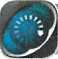 Příloha smlouvy pro službu:DopravnéKONICA MINOLTA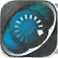 KONICA MINOLTAOPTIMIZEDPRINT SERVICESPopis službyPo pořízení MFZ s Vámi Zákaznické centrum Konica Minolta dohodne vhodný termín dodání MFZ. V dohodnutý termín Vám smluvní přepravce doručí MFZ. Služba obsahuje:přepravu do místa instalacepřesun MFZ na místo instalace v rámci budovy - v případě, že budova má nákladní výtahodborné vybalení a sestavení MFZodvoz a ekologickou likvidaci obalového materiáluZa příplatek dále zajistímevynesení stroje do pater po schodišti - pokud není k dispozici nákladní výtah Omezení službySlužba je dostupná pouze pro vybrané typy MFZ, definované v ceníku služeb Konica Minolta. Cena služby je závislá na konkrétním podmínkách a prostorech odběratele (patro, výtah, nákladová rampa, povrchy podlah atd.) Služba neobsahuje samotnou instalaci MFZ.Požadovaná připravenost na straně zákazníkaOdběratel musí zajistit přítomnost osoby odpovědné za převzetí MFZ, a přístup smluvního přepravce do prostor určených k instalaci k MFZ. Odběratel musí vyplnit a podepsat Analýzu připravenosti.Službu Dopravné je nutné doplnit službou Instalace MFZ.SMLOUVA O NÁJMU A POSKYTOVÁNI SLUŽEB, číslo smlouvy 14241272 v1, Příloha smlouvy - Dopravné, strana 6/8Příloha smlouvy pro službu:Instalace Multifunkčního zařízení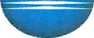 KONICA MINOLTA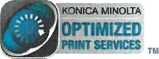 Popis službyPo pořízení zařízeni odběratelem s ním Zákaznické centrum Konica Minolta dohodne vhodný termín instalace zařízení. Vzniká tzv. instalační zakázka, která je ihned automaticky přidělena příslušnému servisnímu technikovi. Servisní technik kontaktuje odběratele ve stanoveném termínu a zahájí práci a úkony nutné k instalaci zařízení odběratele. Instalace obsahuje:cestovné servisního technika KM do místa instalacerozbalení a mechanické sestavení zařízeníinicializace, nastavení a prověření funkcionalit zařízeníinstalace na jedno PC/server (OS Windows) za asistence osoby odpovědné za instalaci zařízeníškolení obsluhy (trvání max. 2 hodiny pro max. 6 osob) - použití základních funkcí zařízení o seznámení s návodem k použití zařízenío	kopírování - vložení	originálů, potřebná nastavení pro kopírování (papír, reprofaktor,	sytost kopii, počet	kopií, nulování	počtu kopií,	oboustrannékopírování, děrování, sešívání)o tisk - popis ovladače tiskárny (druh papíru, počet výtisků, oboustranný tisk, děrování, sešíváni) o skenování - v případě připravenosti datových prostředků zákazníka dle specifikace (dle Analýzy připravenosti zákazníka)o	faxování - pokud je	součástí stroje faxový modul a v případě připravenosti datových	prostředků odběratele	dle specifikace	(dle Analýzy	připravenostizákazníka)o seznámení se zařízením - prvotní doplnění spotřebních materiálů, seznámení s odstraněním záseků papíru a resetování chybových hlášení Omezení službySlužba je	dostupná pouze pro	vybrané typy	zařízení, definované v ceníku služeb dodavatele. Služba	neobsahuje dopravné	instalovaného zařízení. Dáleneobsahuje	školení na doplňkové	funkce/aplikace	kopírování (např. vkládání listů, archivační okraj, opakování	obrazu, atd.) a tisku	(nastavení ovladače tiskárny,konfigurace stroje, tisk pod kódem, tisk zamčených úloh) pro instalované zařízení.Požadovaná připravenost na straně zákazníkaOdběratel musí zajistit přítomnost správce sítě nebo osoby odpovědné za instalaci zařízení, a přístup servisního technika k zařízení. V případě připojení zařízení do datové sítě musí odběratel vyplnit a podepsat Analýzu připravenosti. Veškeré výše uvedené komponenty služby je možno uplatnit pouze v dohodnutém termínu instalace zařízení.SMLOUVA O NÁJMU A POSKYTOVÁNÍ SLUŽEB, číslo smlouvy 14241272 v1, Příloha smlouvy - Instalace Multifunkčního zařízení, strana 7/8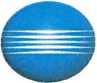 Příloha smlouvy pro službu:bizhub SECURE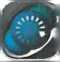 \ KONICA MINOLTAi OPTIMIZEDI PRINT SERVICESKONICA MINOLTAPopis službyNa vašem zařízení vám nastavíme tyto funkce:Změna hesla správceZašifrování veškerého obsahu na diskuVytvoření bezpečného alfanumerického hesla pro uzamčení pevného diskuNastavení automatického mazání veškerých dat uložených ve schránkách na disku multifunkceV edici bizhub SECURE ULTIMATE je navíc:Instalace antiviru Bitdefender®, který ve stroji skenuje veškerá příchozí a odchozí data v reálném čase proti virům, malwaru a další hrozbámData uvnitř MFP můžete zkontrolovat ručně nebo podle nastaveného plánuBitdefender aktualizuje databázi virů každé 4 hodinyK dispozici je protokol (historie) skenování virů a protokol zjištěných hrozeb.Jako potvrzeni o zabezpečení stroje vám vystavíme certifikát a na stroj nalepíme certifikační etiketu.Omezení službySlužba je dostupná pouze pro vybrané typy MFZ, definované v ceníku služeb Konica Minolta. Služba bizhub SECURE ULTIMATE vyžaduje připojení k Internetu pro účely aktualizace virové databáze.Požadovaná připravenost na straně zákazníkaZákazník musi před instalací poskytnout údaje o nastavení sítě pro přístup na Internet (pouze pro edici ULTIMATE).SMLOUVA O NÁJMU A POSKYTOVÁNÍ SLUŽEB, číslo smlouvy 14241272 v1, Příloha smlouvy - Pravidelné dodávky papíru, strana 8/8Dohodnutý minimální počet kopií / tisků / skenů formátu A4 dle zvoleného měsíčního paušálu:Cena za strany, včetně toneru v paušálu	nad paušál	typCena za strany, včetně toneru v paušálu	nad paušál	typPapír:počet stran A4počet stran A3Černobílé kopie / tisky	0 strany0,19 KčBez papíruBarevné kopie / tisky	0 strany0,90 KčBez papíruSkeny	100 stranzdarma	0,05 KčČíslo zbožíOznačeníMnožství996927-P-EAGLE-CZOboustranný obr. návod i-Series, CZ- Zalaminovaný obrázkový návod formátu 6x A3 na zeď pro řadu bizhub i-Seríes, včetně stany SafeQ.Oboustanný návod pro nové a původní uživatelské rozhraní. V balení jsou lepicí pásky pro přichyceni na zeď Verze PP i NP.199600 D24030ÍTraining- online videoškolení19967008725DK-516x Stolek pod stroj- Úložný prostor pro tisková média a jiné materiály1AAYHWY1DF-632 Otáčející podavač originálů- Automatický oboustanný otáčející podavač dokumentů, kapacita 100 listů1Číslo službyNázevMnožstvíCena celkem#SEBHSECUREbizhub SECURE - aktivace1#SEDOPD150TF040Dopravné D150 (kompletní služba)1#SE902001001Instalace stroje (v ceně připojení k 1 PC)1Celkem za jednorázové službyCelkem za jednorázové službyCelkem za jednorázové službyCelkem za jednorázové služby2 990,00 KčČíslo službyNázevMnožstvíCena celkem#SEREMOTESERVPLATRemote Service Platform - vzdálené nastav, strojů1#SMBHSECURGPSbizhub SECURE Ultimate1#SMEPROCHTTPSePRO Comfort (HTTPS) - proaktivní servis online1Celkem za periodické služby120,00 KčPlatba za zařízeni(měsíčně)Periodické služby(měsíčně)Stránkový paušál(měsíčně)Periodické platby celkem bez papim (měsíčně)Jednorázové platby celkemKauce(nepodléhá evidenci DPH)1 490,00 Kč120,00 Kč- Kč1 610,00 Kč2 990,00 Kč- KčePROComfortePROComfortAutomatický odečet stavu počitadel*Automatické hlášení požadavku na servisní zásah*Oznámení uživateli o vzniku požadavku na servis*Dodávka základního spotřebního materiálu (tonery, odp. nádoby)*Preventivní dodávky opotřebitelných náhradních dílů (vývojnice, fotoválce, zobrazovací jednotky, přenosové pásy, filtry)Preventivní dodávky ostatních náhradních dílů (fixace, podávači mechanismy)*